https://bugs.launchpad.net/evergreen/+bug/1691269After importing item templates from 3.0.1 XUL client, attempts to apply templates either in the Vol/copy template editor, add vols/Copies, of edit copies, the template is listed but nothing happens when applied: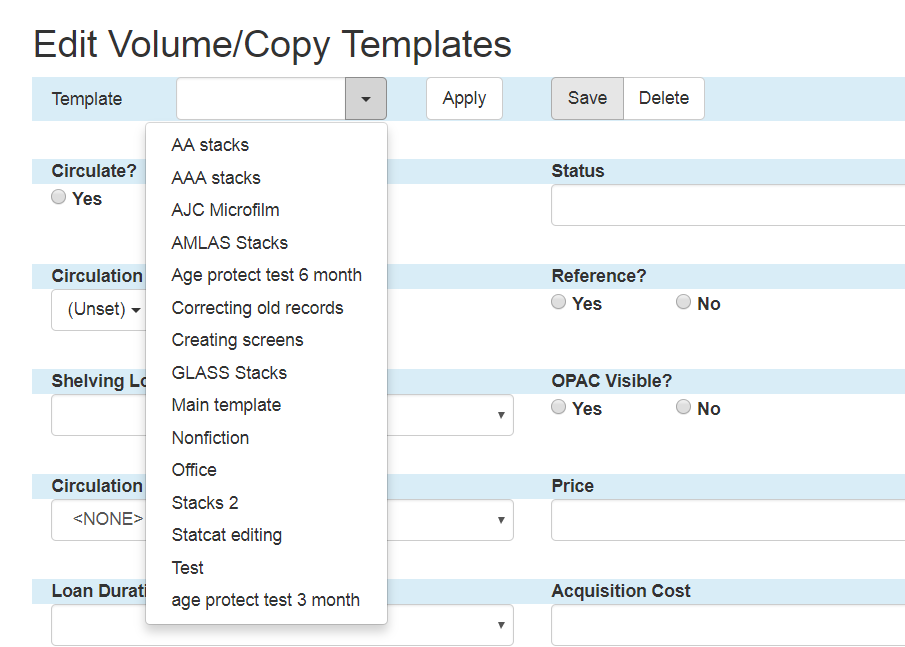 Attempt to apply a template: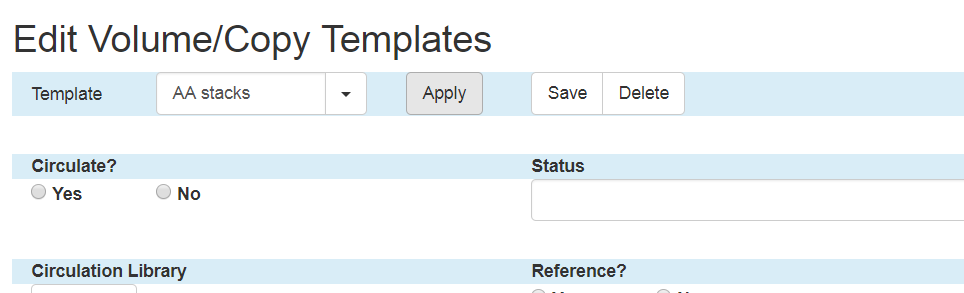 No attributes appied: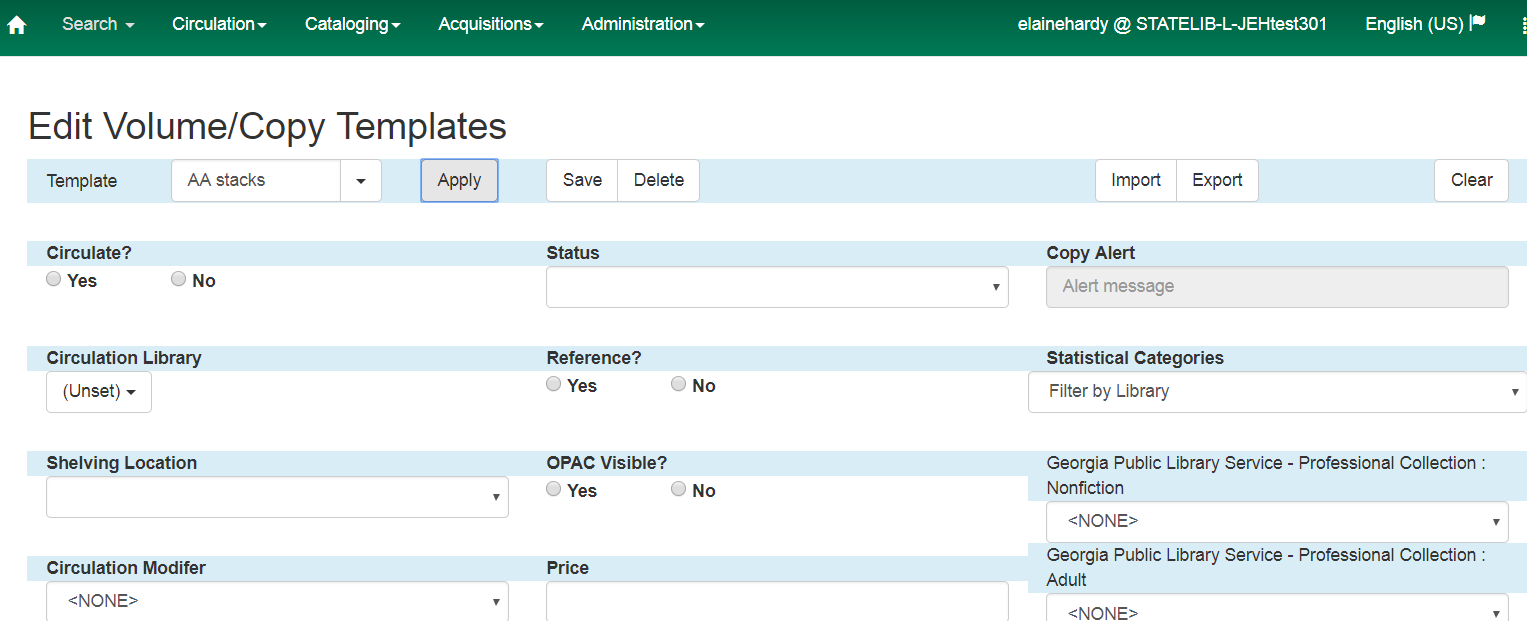 What should apply (from 3.0.1 XUL client: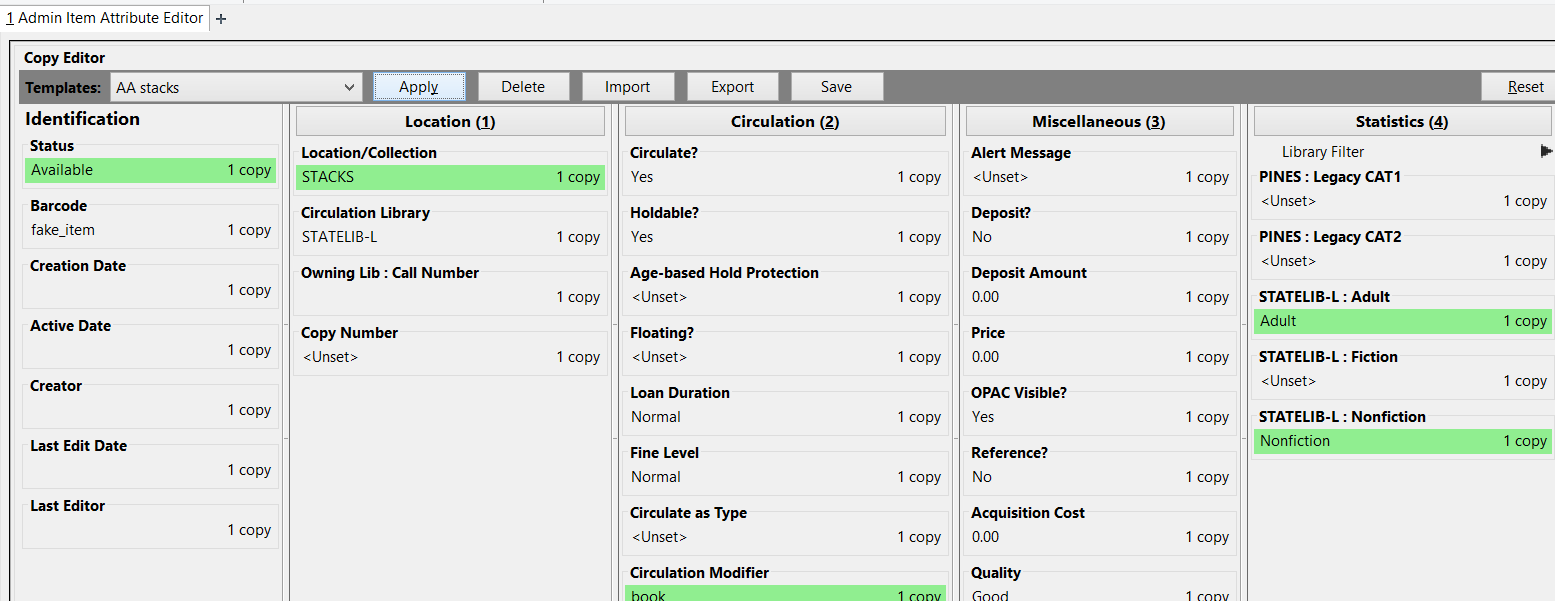 